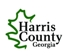 Harris County Recreation BoardMeeting MinutesJuly 28, 20217:00pm – Harris County Community CenterCall to order/Roll Call7:07pmAttendees: Mike Fuson; Sondra Moss; Steve Felt; Rob Grant; Garnett Ray; Wade Pirkle; Brad Johnson; Ashley Marston; Steve WaskeyApproval of minutes September 30, 2020 Meeting MinutesTabled June 30, 2021 Meeting MinutesMotion to approve by Steve Felt2nd by Wade PirkleAll approvedChairperson’s ReportThank you letter from Archilla on thanks for Scholarship AwardTreasurer’s Report $13,832.71Magazu Scholarship has $815.00Motion to approve by Steve Felt2nd by Brad JohnsonAll approvedRecreation Director’s ReportLittle League2 teams to go to StateFall ball sign-up going onSoccerFall sign-up going on nowLights are done. New paved sidewalk done. Handicap parking almost doneTop dressing soccer fields and will be putting gravel around rodeo side parkingFootballFall sign-up going onQuestions about out-of-county and partnering with river CitySwim team is practicingMan O’War TrailPhase 4 going on. Will go beyond the country storePhase 5 is starting plans to the middle school in HamiltonEllerslie ParkCounty road crews and Park crews are still workingBudget approved a new employee, vehicle, equipment, signage, and pavilion storageSummer CampsDay camps with YMCA going strongSport Camps:Basketball CSU 20 kids in June and 24 in JulyFootball Tae Crowder 230 signed upCheerleading Clinic 33 girlsSoccer CSU 45 in June and 64 in JulyDance Camp in JulyVolleyball 27 in JulyLooking to start volleyball and cross-country programs in the fallAdult softball league Championship is July 28, 2021Pate Park direction change coming soon.  New Parking space lines at Moultrie and Pate ParkNew BusinessOut of County Residents participating in HC Youth Recreation Programs – discussionCommissioners and old and current board always said no. It was always for residentsPossible charge fee for out-of-county Rec ball participation, but will be excluded from all-stars, etc. Steve Waskey: soccer sent email asking Nancy where was it in the by-laws. It is not in the by-laws. The Rec Board can change policy to allow or not allow it. There’s nothing in writing right now about it. Will discuss on our next meeting. Give information to our community. Background Checks (looking to consolidate with LL and other organizations) – DiscussionLittle League does two background checks – National and Harris CountyHC Sheriff does a free one for GA only$13 to $15 averageIf want to use national, who do we use and how much will it cost?Companies will sponsor and pay for background checksWe need information to present to commissionersTabledSteve Felt will have information at next meetingSafe Sport – DiscussionOversee training of child abuse to recognize itGRP – video on signs of recognizing child abuse; freeTake to communitiesOld BusinessPMYSA Recreation Board Rep?Mike Fuson made motion to remove Brandon Fletcher from Rec Board as Pine Mountain Representative and replace with Sondra Moss.Ashley Marston stated she needs a letter from Pine Mountain vacating Brandon Fletcher and adding Sondra Moss as Pine Mountain Representative Concessions – Food purchasing Take back to community and sports boardMagazu Scholarship Fundraising Ideas?Add $1 to player fee for donation. Total fee would now be $2 per playerTake to community for feedbackOther?Meeting adjourn at 9:34pmMotioned by Sondra Moss2nd by Wade PirkleAll approvedNEXT MEETING – August 25, 2021**2021 MEETING DATES**January 27thFebruary 24thMarch 31thApril 28thMay 26thJune 30thJuly 28thAugust 25thSeptember 29thOctober 27th